  Godzina przyjęcia 					     Białogard, dnia…………………… 
   zawiadomienia:.......................................... (wpisuje osoba rejestrująca 
  wniesienie zawiadomienia)                                                                                                                                                                Burmistrz BiałogarduZAWIADOMIENIE O ZGROMADZENIU I.  ORGANIZATOR ZGROMADZENIA   /   OSOBA WNOSZĄCAZAWIADOMIENIE W IMIENIU ORGANIZATORA (organizacji lub osoby prawnej – dot. pkt 7.) *Imię i nazwisko:............................................................................................................................................PESEL:...............................................................................................................................................................Rodzaj i numer dokumentu tożsamości       ................................................................................      (dotyczy osoby nieposiadającej numeru PESEL)Adres do korespondencji:.........................................................................................................................      ...............................................................................................................................................................................Telefon/tel. kom. umożliwiający kontakt:..........................................................................................Adres e-mail:.................................................................................................................................................Nazwa i adres osoby prawnej lub innej organizacji, w imieniu której organizowane jest zgromadzenie:......................................................................................................................................      ..........................................................................................................................................................................................................................................................................................................................................................PRZEWODNICZĄCY ZGROMADZENIAImię i nazwisko:............................................................................................................................................PESEL:...............................................................................................................................................................Rodzaj i numer dokumentu tożsamości       ..............................................................................................................................................................................      (dotyczy osoby nieposiadającej numeru PESEL)Adres do korespondencji:.........................................................................................................................      ..............................................................................................................................................................................Telefon/tel. kom. umożliwiający kontakt:..........................................................................................Adres e-mail:..................................................................................................................................................      Do zawiadomienia należy dostarczyć zdjęcie przewodniczącego zgromadzenia                  w powszechnie stosowanym formacie paszportowym/dowodowym/legitymacyjnym, które wykorzystane zostanie do identyfikatora niezbędnego dla przewodniczącego zgromadzenia.W przypadku gdy przewodniczącym zgromadzenia jest inna osoba niż organizator do zawiadomienia należy dołączyć pisemną zgodę przewodniczącego, wyrażającego zgodę na pełnienie tej funkcji.III.   INFORMACJE O ZGROMADZENIUCel zgromadzenia................................................................................................................................................................................................................................................................................................................................................................................................................................................................................................................................................................................................................................................................................Sprawa publiczna, której dotyczy zgromadzenie..........................................................................................................................................................................................................................................................Data zgromadzenia:....................................................................................................................................Godzina rozpoczęcia i czas trwania zgromadzenia:........................................................................        .............................................................................................................................................................................Przewidywana liczba uczestników:........................................................................................................Miejsce zgromadzenia (rozpoczęcia oraz zakończenia):.........................................................................................................................................................................................................................................................................................................................................................................................................................Trasa przejścia, jeżeli przewiduję się zmianę miejsca w czasie trwania zgromadzenia (ulicami / chodnikami)*:............................................................................................................................................................................. ............................................................................................................................................................................ ............................................................................................................................................................................ .........................................................................................................................................................................................................................................................................................................................................................Określenie planowanych przez organizatora środków służących zapewnieniu pokojowego przebiegu zgromadzenia:............................osób – oznakowanych                         w następujący sposób:...............................................................................................................................        .............................................................................................................................................................................       ..............................................................................................................................................................................       ...............................................................................................................................................................................      								...............................................                                                                                                         		 (czytelny podpis organizatora lub osoby wnoszącej zawiadomienie w imieniu organizatora)* niepotrzebne skreślić Klauzula informacyjna o przetwarzaniu danychNa podstawie art. 13 ust. 1 i ust. 2 rozporządzenia Parlamentu Europejskiego i Rady (UE) 2016/679 z 27.4.2016 r. w sprawie ochrony osób fizycznych w związku z przetwarzaniem danych osobowych i w sprawie swobodnego przepływu takich danych oraz uchylenia dyrektywy 95/46/WE (ogólne  rozporządzenie  o  ochronie  danych)  (Dz. Urz.  UE  L  119   04.05.2016, str. 1), dalej RODO, informuję, że:Administratorem Państwa danych osobowych jest Miasto Białogard, ul. 1 Maja 18, kod pocztowy 
78-200, adres e-mail: um.sekretariat@bialogard.info, tel. 94 3579 100. Dane kontaktowe do inspektora ochrony danych: Urząd Miasta Białogard, ul. 1 Maja 18, kod pocztowy 78-200, adres e-mail: iodumb@bialogard.info, nr telefonu 94 3579 213. Przetwarzanie Państwa danych osobowych odbywa się na podstawie art. 6 ust. 1 lit. c RODO w celu zgłoszenia organizowanego zgromadzenia publicznego wynikającego z art. 7 ustawy z dnia 24 lipca 2015 r. Prawo o zgromadzeniach.Odbiorcami Pani/Pana danych osobowych są:a) organy oraz podmioty publiczne w zakresie i w celach, które wynikają z przepisów powszechnie obowiązującego prawa,b) inne podmioty, które na podstawie stosownych umów podpisanych z Miastem Białogard (Urzędem Miasta Białogard) przetwarzają dane osobowe, dla których administratorem jest Urząd Miasta Białogard, w tym firmy serwisujące programy komputerowe i operator pocztowy. Państwa dane osobowe nie będą przekazywane do państwa trzeciego/organizacji międzynarodowej.  Państwa dane osobowe będą przechowywane przez okres niezbędny do realizacji celów zgodnie z przepisami  prawa,  w  tym  instrukcją  kancelaryjną  lub  wewnętrznymi  regulacjami  administratora,  a  po  tym  czasie  przez  okres  oraz  w  zakresie  wymaganym  przez  przepisy  powszechnie obowiązującego prawa. Posiadają Państwo prawo dostępu do treści swoich danych oraz prawo ich sprostowania, ograniczenia przetwarzania.  Przysługuje Państwu prawo wniesienia skargi do Prezesa Urzędu Ochrony Danych Osobowych, gdy uzna Pani/Pan,  iż  przetwarzanie  danych  osobowych  dotyczących  Pani/Pana  narusza przepisy RODO.Podanie przez Państwa danych osobowych jest wymogiem ustawowym w sytuacji, gdy przesłanką przetwarzania danych osobowych jest przepis prawa (art. 6 ust 1 lit c) RODO Odmowa podania danych skutkuje odmową zawarcia umowy. Państwa dane nie są przetwarzane w sposób zautomatyzowany i nie są przetwarzane w formie profilowania. Zapoznałam/zapoznałem się…………………, dnia ……………………….				……………………………………………      (podpis organizatora zgromadzenia)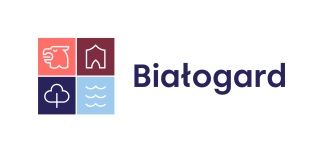 URZĄD MIASTA BIAŁOGARD ul. 1 Maja 18BIURO ZARZĄDZANIA KRYZYSOWEGO I SPRAW OBRONNYCH tel. 94 35 79 260, 94 35 79 261BZO-02